 1.	List the sizes of wrenches you have in 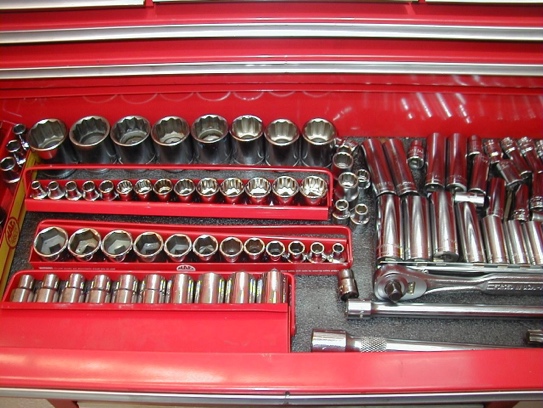      your toolbox.  ______________________	_______________________________	_______________________________	     What sizes are missing or will need to be      purchased? ________________________________________________________ 2. List the sizes of the 1/4 inch drive sockets you have in your toolbox. _____________		__________________________________________________________________	     What sizes are missing or will need to be purchased? __________________________		_________________________________________ 3. List the sizes of the 3/8 inch drive sockets you have in your toolbox. _____________		__________________________________________________________________	     What sizes are missing or will need to be purchased? __________________________		__________________________________________________________________ 4.  List the sizes of the 1/2 inch drive sockets you have in your toolbox.  ____________		__________________________________________________________________	     What sizes are missing or will need to be purchased? __________________________		__________________________________________________________________ 5.  List the other tools you have in your toolbox including hammers, screwdrivers, 	     pliers, and other items. __________________________________________________		__________________________________________________________________	     List additional tools that you wish to add to your toolbox. ______________________		__________________________________________________________________